PŘIHLÁŠKA NA PŘÍMĚSTSKÝ TÁBOR 2024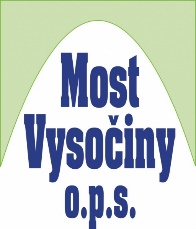 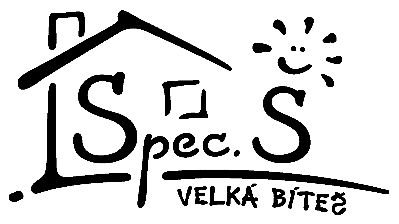                       Harry PotterMísto: Základní škola a Praktická škola Velká Bíteš, příspěvková organizaceTermín: 8.–12. 7. 2024, v čase 8.00−15.30Cena: 4.600 Kč (úhrada bude provedena bezhotovostně na účet školy)Jméno a příjmení přihlašovaného dítěte:Datum narození dítěte:Odchod:                        s doprovodem                             samoZdravotní problémy dítěte (alergie, astma, epilepsie…):Jména a příjmení zákonných zástupců:Telefonní čísla zákonných zástupců:Email zákonných zástupců:Číslo účtu:Potvrzení pro zaměstnavatele  	 ANO – NEPotvrzení pro pojišťovnu 		ANO – NEStrava ve školní jídelně 			ANO - NEDatum:Podpis zákonného zástupce: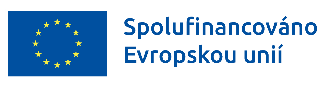 